Интеллектуальный клуб «Знаечка»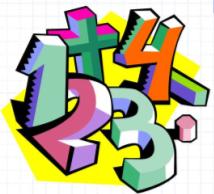 Интеллектуальный клуб «Знаечка» - это занимательная математика, развитие логического мышления, подготовка к школе. Руководитель кружка: Морозова Елена Сергеевна, воспитатель высшей квалификационной категории.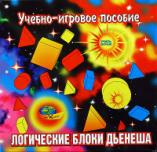 Работа в кружке направлена на развитие познавательных процессов логического мышления, математических способностей детей дошкольного возраста, стремления к самостоятельному познанию и размышлению посредством развивающих игр. Зачем логика маленькому дошкольнику? Овладев логическими операциями, ребёнок будет более внимательным, научится мыслить чётко и ясно, сумеет в нужный момент сконцентрироваться на сути проблемы. 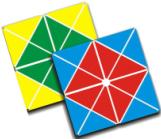 При работе с детьми в кружковой деятельности используется система специальных игр и упражнений с последовательно развивающимся и усложняющимся содержанием, с дидактическими задачами, игровыми действиями и правилами. Это логические блоки Дьенеша, игры Воскобовича (прозрачный квадрат, прозрачная цифра, игровой квадрат),  игры с пуговицами и счётными палочками и др.). Эти игры формируют абстрактное мышление, навыки моделирования, умение ориентироваться в пространстве; способствуют освоению эталонов формы, умению считать; знакомят с пространственными отношениями и величиной, помогают понять соотношение целого и части; развивают мыслительные операции (анализ, сравнение, классификация, обобщение), логическое мышление,      познавательные и творческие способности, а также речь и мелкую моторику рук; развивают усидчивость, память, внимание.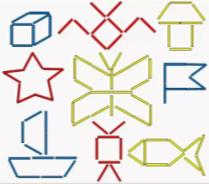 Почему, именно система? Отдельно взятые игры и упражнения могут быть очень интересны, но, используя их вне системы трудно достичь желаемого  обучающего и развивающего результата.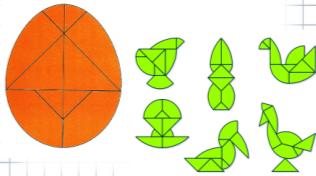 Занятия  построены в игровой форме с интересным содержанием, творческими, проблемно-поисковыми задачами.  Они отличаются от занятий в группе. В них нет отработки каких-то определённых умений и навыков ребят, идёт развитие таких мыслительных процессов, как внимание, память, мышление, воображение. Ребёнок учиться думать, рассуждать, находить выход из проблемной ситуации, работать самостоятельно. 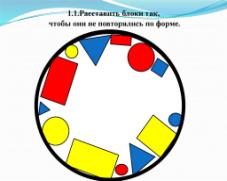 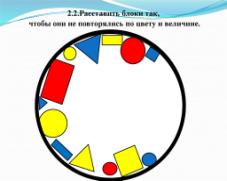 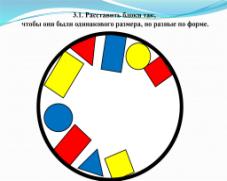  Как строится занятие?1 часть. «Зарядка для ума»В неё входят занимательные вопросы, вопросы – шутки, задачи-вопросы на логику.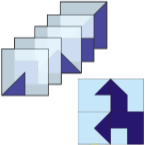 2 часть. Игры, позволяющие формировать математические представления и понятия, решать  логические задачи на разбиение по свойствам: форма, цвет, размер, толщина, развивать способности к абстрагированию, анализу, обобщению, развитию психических процессов, учат выстраивать логические связи и зависимости, объединять части и целое.3 часть.  Письменные  задания (на сравнение, обобщение и классификацию, аналогию, систематизацию, смысловое соотнесение, графические диктанты «Путешествие точки», конструирование на плоскости.Сочетание учебных заданий и игры способствует созданию непринужденной обстановки на занятиях кружка. Это позволяет ребёнку чувствовать себя увереннее и лучше понимать и усваивать материал. Дети думают, что они только играют, но незаметно для себя в процессе игры вычисляют, сравнивают предметы, решают логические задачи. Это им интересно, потому что они любят играть!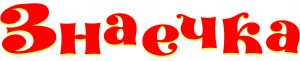 